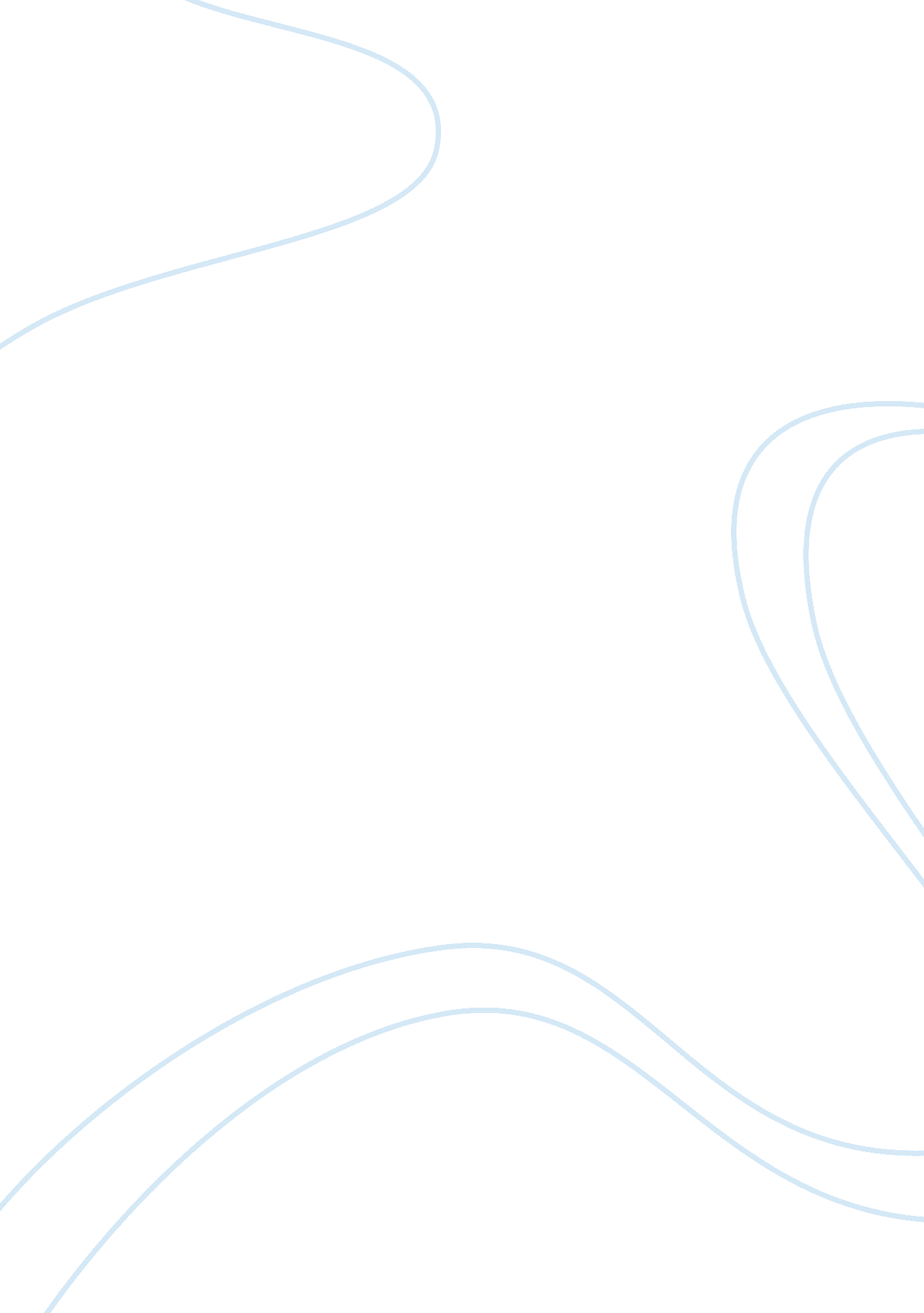 Obama is responsible for the protests in ferguson by harris-perry melissaPolitics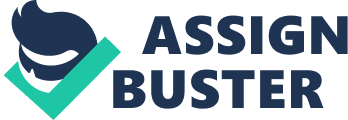 Annotation Entry Harris-Perry, Melissa. " Obama Is Responsible for the Protests in Ferguson—but Not in the Way You Think." 15 Sept. 2014. The Nation. Web. 27 Feb. 2015. http://www. thenation. com/article/181381/obama-responsible-protests-ferguson-not-way-you-think#. 
The article, " Obama Is Responsible for the Protests in Ferguson—but Not in the Way You Think" was written by Harris-Perry Melissa and published by the Nation on September 15, 2014. It provides an insightful story about the responsibilities held by Obama as the first black US president, for the deliberate murder of Michael Brown by a racist police officer. According to Melissa, Obama does bear responsibility because he is a black in whom the African-American’s triumph is embodied. Therefore, the successes that are associated with his election can be accomplished if the blacks come out to protest the discrimination they are still subjected to by the whites. 
Indeed, this article can be a very invaluable resource. First, it was written by a reputable scholar who is so credible and has authored lots of books and articles and made imminent contributions to the field of journalism. Besides, it provides a lot of detailed information about the cases of alleged racism by the US police in different parts of the country. Indeed, it sensitizes me about the plight of the African-Americans who, despite constantly fighting race-based discrimination, still suffer in the hands of law enforcers. At the same time, the manner in which the author associates President Obama is challenging and thought-provoking. Since it provides all the necessary information about the plight of the blacks, the article becomes authoritative, valid and enjoyable to read. After all, the credibility of its author is not doubted at all. 